在线境外访学课程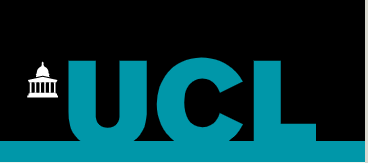 机器学习及医学应用授课单位：伦敦大学学院 医学信息中心伦敦大学学院（University College London），简称UCL，1826年创立于英国伦敦，是世界顶尖公立研究型大学，在多个大学排行榜中高居世界前十，为伦敦大学创校学院、罗素大学集团和欧洲研究型大学联盟创始成员，被誉为金三角名校和G5超级精英大学。授课团队：UCL团队Paul Taylor教授，医学信息中心教育与学术带头人，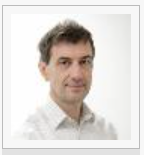 负责该校研究生的健康信息学课程，在人工智能与医学影像领域有丰富的研究经验。个人网站：https://iris.ucl.ac.uk/iris/browse/profile?upi=PMTAY00Holger Kunz博士Honghan Wu 博士教学辅助团队：医学信息学系讲师万程、王捷、王俊杰。课程简介：本课程介绍了医疗保健和医学信息学中的机器学习原理，涵盖了设计和评估机器学习方法所涉及的关键概念。本课程将介绍机器学习的常用方法，使学生获得在医疗环境中使用不同机器学习算法和概念（即决策树、概率分类器、支持向量机、人工神经网络和集成学习）的经验。作为这门短期课程的先决条件，学生必须具备统计学、python编程和健康数据科学原理方面的知识。授课计划：1、课程总学时20小时，上课时间：每周三和周四晚6点半-8点半，集中在线授课。2、课程内容：机器学习与医学应用。3、线上或境外学习在测评后，测评合格后可以获得颁发标有伦敦大学学院及其医学信息中心标志的结业证书和成绩单，成绩单内包含学生信息、项目名称、课程名称、课时安排、成绩及相关教授签字盖章等。